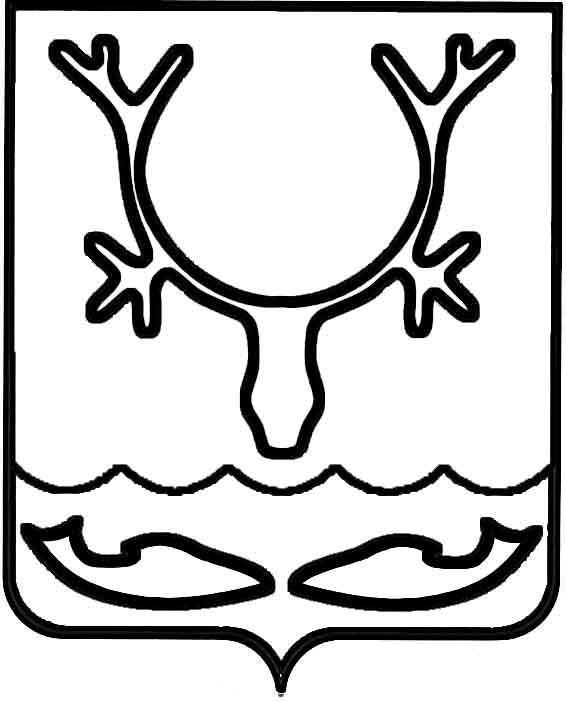 Администрация МО "Городской округ "Город Нарьян-Мар"ПОСТАНОВЛЕНИЕот “____” __________________ № ____________		г. Нарьян-МарО внесении изменений в постановление Администрации МО "Городской округ "Город Нарьян-Мар" от 12.11.2013 № 2424 "Об утверждении муниципальной    программы муниципального образования "Городской округ "Город Нарьян-Мар" "Энергосбережение и энергоэффективность"Руководствуясь статьей 179 Бюджетного кодекса Российской Федерации, постановлением Администрации МО "Городской округ "Город Нарьян-Мар"                        от 30.07.2013 № 1496 "Об утверждении порядка разработки, реализации и оценки эффективности муниципальных программ муниципального образования "Городской округ "Город Нарьян-Мар", решениями Совета городского округа "Город Нарьян-Мар" от 24.11.2016 № 293-р "О внесении изменений в решение "О бюджете МО "Городской округ "Город Нарьян-Мар" на 2016 год", от 14.12.2016 № 314-р                           "О бюджете МО "Городской округ "Город Нарьян-Мар" на 2017 год и плановый период 2018 и 2019 годов", Администрация МО "Городской округ "Город Нарьян-Мар"П О С Т А Н О В Л Я Е Т:Утвердить изменения в муниципальную программу муниципального образования "Городской округ "Город Нарьян-Мар" "Энергосбережение и энергоэффективность", утвержденную постановлением Администрации МО "Городской округ "Город Нарьян-Мар" от 12.11.2013 № 2424 (в ред. от 17.11.2016        № 1209), (далее – Программа) (Приложение).Настоящее постановление вступает в силу со дня его подписания. Приложениек постановлению Администрации МО "Городской округ "Город Нарьян-Мар"от 30.12.2016 № 1698ИЗМЕНЕНИЯ В МУНИЦИПАЛЬНУЮ ПРОГРАММУ МУНИЦИПАЛЬНОГО ОБРАЗОВАНИЯ "ГОРОДСКОЙ ОКРУГ "ГОРОД НАРЬЯН-МАР""ЭНЕРГОСБЕРЕЖЕНИЕ И ЭНЕРГОЭФФЕКТИВНОСТЬ"Паспорт Программы изложить в следующей редакции:"".Абзац 17 раздела 1 Программы "Общая характеристика сферы реализации муниципальной Программы" исключить.В разделе 3 Программы "Сроки и этапы реализации Программы" цифры "2020" заменить цифрами "2017".Абзац 9 раздела 6 Программы "Ожидаемые результаты реализации Программы" исключить.Приложение № 2 к Программе изложить в следующей редакции:"Приложение № 2к муниципальной программеМО "Городской округ "Город Нарьян-Мар""Энергосбережение и энергоэффективность"Ресурсное обеспечениереализации муниципальной программы муниципального образования "Городской округ "Город Нарьян-Мар" "Энергосбережение и энергоэффективность"Ответственный исполнитель: Управление строительства, ЖКХ и градостроительной деятельности Администрации МО "Городской округ "Город Нарьян-Мар".".Приложение № 3 к Программе изложить в следующей редакции: "Приложение № 3к муниципальной программеМО "Городской округ "Город Нарьян-Мар""Энергосбережение и энергоэффективность"Переченьмероприятий муниципальной программымуниципального образования "Городской округ "Город Нарьян-Мар""Энергосбережение и энергоэффективность"Ответственный исполнитель: Управление строительства, ЖКХ и градостроительной деятельности Администрации МО "Городской округ "Город Нарьян-Мар"".3012.20161698Глава МО "Городской округ "Город Нарьян-Мар" Т.В.ФедороваНаименование муниципальной программы"Энергосбережение и энергоэффективность" (далее – Программа)Ответственный исполнитель муниципальной программыУправление строительства, ЖКХ и градостроительной деятельности Администрации МО "Городской округ "Город Нарьян-Мар"Соисполнители муниципальной программыНетУчастники муниципальной программыМуниципальное казенное учреждение "Управление городского хозяйства г. Нарьян-Мара"Подпрограммы муниципальной программыНетЦели муниципальной программыПовышение эффективности использования топливно-энергетических ресурсов на территории МО "Городской округ "Город Нарьян-Мар".Повышение экологической эффективности и безопасности на основе рационального и экологически ответственного использования энергии и ресурсов, способствующих обеспечению права граждан                           на благоприятную окружающую средуЗадачи муниципальной программы- снижение потребления энергоресурсов в жилищном фонде, организациях с участием муниципального образования, транспортном комплексе;- выявление возможности энергосбережения и повышения энергетической эффективности;- снижение расходов бюджета на оплату коммунальных услуг в отдельных бюджетных учреждениях;Целевые показатели муниципальной программы- доля отремонтированных сетей тепло-, водоснабжения и водоотведения, отремонтированных в рамках подготовки объектов коммунальной инфраструктуры к осенне-зимнему периодуСроки и этапы реализации муниципальной программыПрограмма реализуется в сроки с 2014 по 2017 годы.Этапы реализации Программы не выделяютсяОбъемы и источники финансирования муниципальной программыОбщий объем финансирования Программы составляет            42 638,6 тыс. рублей, в том числе по годам реализации:2014 год – 5 531,2 тыс. руб.2015 год – 1 607,7 тыс. руб.2016 год – 25 085,5 тыс. руб.2017 год – 10 414,2 тыс. руб.Из них:средства окружного бюджета – 38 365,1 тыс. рублей,                        в том числе:2014 год – 5 365,1 тыс. руб.2015 год – 0,0 тыс. руб.2016 год – 23 000,0 тыс. руб.2017 год  – 10 000,0 тыс. руб.средства городского бюджета – 3 929,8 тыс. рублей,                    в том числе:      2014 год – 166,1 тыс. руб.2015 год – 1 607,7 тыс. руб.2016 год – 1 846,0 тыс. руб.2017 год – 310,0 тыс. руб. средства внебюджетных источников – 343,7 тыс. рублей, в том числе:2014 год – 0,0 тыс. руб.2015 год – 0,0 тыс. руб.2016 год – 239,5 тыс. руб.2017 год – 104,2 тыс. руб.Ожидаемые результаты реализации муниципальной программыРеализация Программы позволит:- выявить возможности энергосбережения и повышения энергетической эффективности в жилищном фонде;- снизить потери при передаче энергии до нормативных значений;- снижение расходов бюджета МО на оплату энергоресурсовНаименование муниципальной программы (подпрограммы)Источник финансированияОбъемы финансирования, тыс. руб.Объемы финансирования, тыс. руб.Объемы финансирования, тыс. руб.Объемы финансирования, тыс. руб.Объемы финансирования, тыс. руб.Наименование муниципальной программы (подпрограммы)Источник финансированияВсего2014 год2015 год2016 год2017 годБВ12345Муниципальная программа "Энергосбережение и энергоэффективность"всего, в т.ч.42 6348,65 531,21 607,725 085,510 414,2Муниципальная программа "Энергосбережение и энергоэффективность"окружной бюджет38 365,15 365,10,023 000,010 000,0Муниципальная программа "Энергосбережение и энергоэффективность"городской бюджет3 929,8166,11 607,71 846,0310,0Муниципальная программа "Энергосбережение и энергоэффективность"внебюджетные средства343,70,00,0239,5104,2№ п/пНаименование направления (мероприятия)Источник финансированияОбъемы финансирования, тыс. руб.Объемы финансирования, тыс. руб.Объемы финансирования, тыс. руб.Объемы финансирования, тыс. руб.Объемы финансирования, тыс. руб.№ п/пНаименование направления (мероприятия)Источник финансированияВсего2014 год2015 год2016 год2017 годАБВ123451.1.Мероприятия по энергосбережению и повышению энергетической эффективности жилищного фондаИтого по направлению, в.т.ч.4 723,24 723,20,00,00,01.1.Мероприятия по энергосбережению и повышению энергетической эффективности жилищного фондаокружной бюджет4 581,44 581,40,00,00,01.1.Мероприятия по энергосбережению и повышению энергетической эффективности жилищного фондагородской бюджет141,8141,80,00,00,01.1.Проведение энергетического обследования многоквартирных домов на территории МО "Городской округ "Город Нарьян-Мар"итого, в т.ч.:1 565,11 565,10,00,00,01.1.Проведение энергетического обследования многоквартирных домов на территории МО "Городской округ "Город Нарьян-Мар"окружной бюджет1 518,11 518,10,00,00,01.1.Проведение энергетического обследования многоквартирных домов на территории МО "Городской округ "Город Нарьян-Мар"городской бюджет47,047,000,00,01.2.Разработка схем теплоснабжения, водоснабжения и водоотведения городаитого, в т.ч.:3 158,13 158,10,00,00,01.2.Разработка схем теплоснабжения, водоснабжения и водоотведения городаокружной бюджет3 063,33 063,30,00,00,01.2.Разработка схем теплоснабжения, водоснабжения и водоотведения городагородской бюджет94,894,80,00,00,02.Мероприятия по  энергосбережению в организациях с участием муниципального образования и повышению энергетической эффективности этих организацийИтого по направлению, в.т.ч.3 550,3808,01 607,71 134,60,02.Мероприятия по  энергосбережению в организациях с участием муниципального образования и повышению энергетической эффективности этих организацийокружной бюджет783,7783,70,00,00,02.Мероприятия по  энергосбережению в организациях с участием муниципального образования и повышению энергетической эффективности этих организацийгородской бюджет2 766,624,31 607,71 134,60,02.1.Разработка ПСД на реконструкцию объекта "Котельная № 9 по ул. Ленина 4А"итого, в т.ч.:808,0808,00,00,00,02.1.Разработка ПСД на реконструкцию объекта "Котельная № 9 по ул. Ленина 4А"окружной бюджет783,7783,70,00,00,02.1.Разработка ПСД на реконструкцию объекта "Котельная № 9 по ул. Ленина 4А"городской бюджет24,324,30,00,00,02.2.Разработка ПСД на техническое перевооружение котельной мощностью 2,7 МВт по ул. Юбилейной, 22 в г. Нарьян-Марегородской бюджет473,10,0473,10,00,02.2.Разработка ПСД на техническое перевооружение котельной мощностью 2,7 МВт по ул. Юбилейной, 22 в г. Нарьян-Марегородской бюджет473,10,0473,10,00,02.2.Разработка ПСД на техническое перевооружение котельной мощностью 2,7 МВт по ул. Юбилейной, 22 в г. Нарьян-Марегородской бюджет473,10,0473,10,00,02.3.Приобретение печей для бани № 2городской бюджет2 269,20,01 134,61 134,60,03.Субсидии на организацию в границах поселения электро-, тепло-, газо- и водоснабжения населения, водоотведения в части подготовки объектов коммунальной инфраструктуры к осенне-зимнему периодуИтого по направлению, в.т.ч.34 360,90,00,023 950,910 410,03.Субсидии на организацию в границах поселения электро-, тепло-, газо- и водоснабжения населения, водоотведения в части подготовки объектов коммунальной инфраструктуры к осенне-зимнему периодуокружной бюджет33 000,00,00,023 000,010 000,03.Субсидии на организацию в границах поселения электро-, тепло-, газо- и водоснабжения населения, водоотведения в части подготовки объектов коммунальной инфраструктуры к осенне-зимнему периодугородской бюджет1 021,40,00,0711,4310,03.Субсидии на организацию в границах поселения электро-, тепло-, газо- и водоснабжения населения, водоотведения в части подготовки объектов коммунальной инфраструктуры к осенне-зимнему периодувнебюджетные средства339,50,00,0239,5100,03.1.Капитальный ремонт сетей  ГВС, ХВС от ж.д. по ул. 60 лет СССР,              д. № 9 до ТК 7/10 (территория детсада № 3)итого, в т.ч.:3 666,40,00,03 666,40,03.1.Капитальный ремонт сетей  ГВС, ХВС от ж.д. по ул. 60 лет СССР,              д. № 9 до ТК 7/10 (территория детсада № 3)окружной бюджет3 520,90,00,03 520,90,03.1.Капитальный ремонт сетей  ГВС, ХВС от ж.д. по ул. 60 лет СССР,              д. № 9 до ТК 7/10 (территория детсада № 3)городской бюджет108,90,00,0108,90,03.1.Капитальный ремонт сетей  ГВС, ХВС от ж.д. по ул. 60 лет СССР,              д. № 9 до ТК 7/10 (территория детсада № 3)внебюджетные средства36,60,00,036,60,03.2.Капитальный ремонт сетей ГВС и ХВС в подвале школы-интернатаитого, в т.ч.:2 346,50,00,02 346,50,03.2.Капитальный ремонт сетей ГВС и ХВС в подвале школы-интернатаокружной бюджет2 253,30,00,02 253,30,03.2.Капитальный ремонт сетей ГВС и ХВС в подвале школы-интернатагородской бюджет69,70,00,069,70,03.2.Капитальный ремонт сетей ГВС и ХВС в подвале школы-интернатавнебюджетные средства23,50,00,023,50,03.3.Капитальный ремонт сетей ГВС и ХВС от ж.д. №31 по ул. Рабочая         до ж.д. № 5 по ул. Титоваитого, в т.ч.:554,20,00,0554,20,03.3.Капитальный ремонт сетей ГВС и ХВС от ж.д. №31 по ул. Рабочая         до ж.д. № 5 по ул. Титоваокружной бюджет532,20,00,0532,20,03.3.Капитальный ремонт сетей ГВС и ХВС от ж.д. №31 по ул. Рабочая         до ж.д. № 5 по ул. Титовагородской бюджет16,50,00,016,50,03.3.Капитальный ремонт сетей ГВС и ХВС от ж.д. №31 по ул. Рабочая         до ж.д. № 5 по ул. Титовавнебюджетные средства5,50,00,05,50,03.4.Капитальный ремонт сетей ТС, ГВС, ХВС в подвальном помещении              ж.д. № 27 по ул. Ленина от ТК 1/38В итого, в т.ч.:2 414,00,00,02 414,00,03.4.Капитальный ремонт сетей ТС, ГВС, ХВС в подвальном помещении              ж.д. № 27 по ул. Ленина от ТК 1/38В окружной бюджет2 318,20,00,02 318,20,03.4.Капитальный ремонт сетей ТС, ГВС, ХВС в подвальном помещении              ж.д. № 27 по ул. Ленина от ТК 1/38В городской бюджет71,70,00,071,70,03.4.Капитальный ремонт сетей ТС, ГВС, ХВС в подвальном помещении              ж.д. № 27 по ул. Ленина от ТК 1/38В внебюджетные средства24,10,00,024,10,03.5.Капитальный ремонт сети ГВС от котельной № 7 до бойлерных № 2итого, в т.ч.:215,30,00,0215,30,03.5.Капитальный ремонт сети ГВС от котельной № 7 до бойлерных № 2окружной бюджет206,80,00,0206,80,03.5.Капитальный ремонт сети ГВС от котельной № 7 до бойлерных № 2городской бюджет6,40,00,06,40,03.5.Капитальный ремонт сети ГВС от котельной № 7 до бойлерных № 2внебюджетные средства2,12,10,03.6.Капитальный ремонт сети ГВС и ХВС от ж.д. № 45 до ж.д. № 45 "А" по ул. Ленинаитого, в т.ч.:834,30,00,0834,30,03.6.Капитальный ремонт сети ГВС и ХВС от ж.д. № 45 до ж.д. № 45 "А" по ул. Ленинаокружной бюджет801,20,00,0801,20,03.6.Капитальный ремонт сети ГВС и ХВС от ж.д. № 45 до ж.д. № 45 "А" по ул. Ленинагородской бюджет24,80,00,024,80,03.6.Капитальный ремонт сети ГВС и ХВС от ж.д. № 45 до ж.д. № 45 "А" по ул. Ленинавнебюджетные средства8,30,00,08,30,03.7.Капитальный  ремонт сети ТС и ХВС от ж.д. 20 по ул. Меньшикова                   до бойлерной № 1итого, в т.ч.:2 074,90,00,02 074,90,03.7.Капитальный  ремонт сети ТС и ХВС от ж.д. 20 по ул. Меньшикова                   до бойлерной № 1окружной бюджет1 992,50,00,01 992,50,03.7.Капитальный  ремонт сети ТС и ХВС от ж.д. 20 по ул. Меньшикова                   до бойлерной № 1городской бюджет61,60,00,061,60,03.7.Капитальный  ремонт сети ТС и ХВС от ж.д. 20 по ул. Меньшикова                   до бойлерной № 1внебюджетные средства20,80,00,020,80,03.8.Капитальный ремонт сети ТС от ТК 5/11 до детсада № 50 по ул. Пыреркаитого, в т.ч.:336,10,00,0336,10,03.8.Капитальный ремонт сети ТС от ТК 5/11 до детсада № 50 по ул. Пыреркаокружной бюджет322,80,00,0322,80,03.8.Капитальный ремонт сети ТС от ТК 5/11 до детсада № 50 по ул. Пыреркагородской бюджет10,00,00,010,00,03.8.Капитальный ремонт сети ТС от ТК 5/11 до детсада № 50 по ул. Пыреркавнебюджетные средства3,30,00,03,30,03.9.Капитальный ремонт сети ТС, ГВС от ТК 7/19 до ТК 15/1 район ж.д.                № 35Б по ул. Ленинаитого, в т.ч.:695,70,00,0695,70,03.9.Капитальный ремонт сети ТС, ГВС от ТК 7/19 до ТК 15/1 район ж.д.                № 35Б по ул. Ленинаокружной бюджет668,10,00,0668,10,03.9.Капитальный ремонт сети ТС, ГВС от ТК 7/19 до ТК 15/1 район ж.д.                № 35Б по ул. Ленинагородской бюджет20,70,00,020,70,03.9.Капитальный ремонт сети ТС, ГВС от ТК 7/19 до ТК 15/1 район ж.д.                № 35Б по ул. Ленинавнебюджетные средства6,90,00,06,90,03.10.Капитальный ремонт сетей ТС  от ТК14/6 до ТК14/38а по ул. Зеленая, дом №16итого, в т.ч.:201,70,00,0201,70,03.10.Капитальный ремонт сетей ТС  от ТК14/6 до ТК14/38а по ул. Зеленая, дом №16окружной бюджет193,70,00,0193,70,03.10.Капитальный ремонт сетей ТС  от ТК14/6 до ТК14/38а по ул. Зеленая, дом №16городской бюджет6,00,00,06,00,03.10.Капитальный ремонт сетей ТС  от ТК14/6 до ТК14/38а по ул. Зеленая, дом №16внебюджетные средства2,00,00,02,00,03.11.Капитальный ремонт ТС, ГВС, ХВС от ТК2/14 до ж.д. № 43 по ул. Южнойитого, в т.ч.:990,10,00,0990,10,03.11.Капитальный ремонт ТС, ГВС, ХВС от ТК2/14 до ж.д. № 43 по ул. Южнойокружной бюджет950,80,00,0950,80,03.11.Капитальный ремонт ТС, ГВС, ХВС от ТК2/14 до ж.д. № 43 по ул. Южнойгородской бюджет29,40,00,029,40,03.11.Капитальный ремонт ТС, ГВС, ХВС от ТК2/14 до ж.д. № 43 по ул. Южнойвнебюджетные средства9,90,00,09,90,03.12.Капитальный  ремонт сети теплоснабжения от ТК 9/4 до ВНС-6итого, в т.ч.:247,30,00,0247,30,03.12.Капитальный  ремонт сети теплоснабжения от ТК 9/4 до ВНС-6окружной бюджет237,50,00,0237,50,03.12.Капитальный  ремонт сети теплоснабжения от ТК 9/4 до ВНС-6городской бюджет7,30,00,07,30,03.12.Капитальный  ремонт сети теплоснабжения от ТК 9/4 до ВНС-6внебюджетные средства2,50,00,02,50,03.13.Капитальный ремонт действующих скважин (бурение) 1 шт. (скв. № 5)итого, в т.ч.:1 896,90,00,01 896,90,03.13.Капитальный ремонт действующих скважин (бурение) 1 шт. (скв. № 5)окружной бюджет1 821,60,00,01 821,60,03.13.Капитальный ремонт действующих скважин (бурение) 1 шт. (скв. № 5)городской бюджет56,30,00,056,30,03.13.Капитальный ремонт действующих скважин (бурение) 1 шт. (скв. № 5)внебюджетные средства19,00,00,019,00,03.14.Капитальный ремонт ввода скважины № 4"Б" водозабора "Озерный" с установкой частотного преобразователя и узла учетаитого, в т.ч.:305,40,00,0305,40,03.14.Капитальный ремонт ввода скважины № 4"Б" водозабора "Озерный" с установкой частотного преобразователя и узла учетаокружной бюджет293,30,00,0293,30,03.14.Капитальный ремонт ввода скважины № 4"Б" водозабора "Озерный" с установкой частотного преобразователя и узла учетагородской бюджет9,10,00,09,10,03.14.Капитальный ремонт ввода скважины № 4"Б" водозабора "Озерный" с установкой частотного преобразователя и узла учетавнебюджетные средства3,00,00,03,00,03.15.Капитальный ремонт  скважины            № 5"Б" водозабора "Озерный"  с установкой частотного преобразователя и узла учетаитого, в т.ч.:66,10,00,066,10,03.15.Капитальный ремонт  скважины            № 5"Б" водозабора "Озерный"  с установкой частотного преобразователя и узла учетаокружной бюджет63,40,00,063,40,03.15.Капитальный ремонт  скважины            № 5"Б" водозабора "Озерный"  с установкой частотного преобразователя и узла учетагородской бюджет2,00,00,02,00,03.15.Капитальный ремонт  скважины            № 5"Б" водозабора "Озерный"  с установкой частотного преобразователя и узла учетавнебюджетные средства0,70,00,00,70,03.16.Капитальный ремонт ввода скважины №15 водозабора "Озерный" с установкой частотного преобразователя и узла учетаитого, в т.ч.:345,10,00,0345,10,03.16.Капитальный ремонт ввода скважины №15 водозабора "Озерный" с установкой частотного преобразователя и узла учетаокружной бюджет331,40,00,0331,40,03.16.Капитальный ремонт ввода скважины №15 водозабора "Озерный" с установкой частотного преобразователя и узла учетагородской бюджет10,30,00,010,30,03.16.Капитальный ремонт ввода скважины №15 водозабора "Озерный" с установкой частотного преобразователя и узла учетавнебюджетные средства3,40,00,03,40,03.17.Капитальный ремонт ввода скважины №16"Б" водозабора "Озерный"                  с установкой частотного  преобразователя и узла учетаитого, в т.ч.:503,40,00,0503,40,03.17.Капитальный ремонт ввода скважины №16"Б" водозабора "Озерный"                  с установкой частотного  преобразователя и узла учетаокружной бюджет483,40,00,0483,40,03.17.Капитальный ремонт ввода скважины №16"Б" водозабора "Озерный"                  с установкой частотного  преобразователя и узла учетагородской бюджет15,00,00,015,00,03.17.Капитальный ремонт ввода скважины №16"Б" водозабора "Озерный"                  с установкой частотного  преобразователя и узла учетавнебюджетные средства5,00,00,05,00,03.18.Капитальный ремонт скважины №11"Б" водозабора "Озерный" с установкой частотного преобразователя и узла учетаитого, в т.ч.:66,10,00,066,10,03.18.Капитальный ремонт скважины №11"Б" водозабора "Озерный" с установкой частотного преобразователя и узла учетаокружной бюджет63,40,00,063,40,03.18.Капитальный ремонт скважины №11"Б" водозабора "Озерный" с установкой частотного преобразователя и узла учетагородской бюджет2,00,00,02,00,03.18.Капитальный ремонт скважины №11"Б" водозабора "Озерный" с установкой частотного преобразователя и узла учетавнебюджетные средства0,70,00,00,70,03.19.Капитальный ремонт сети ХВС от котельной ж.д. №29 "Б" до теплового узла ж.д. № 29 по ул. Ленинаитого, в т.ч.:480,60,00,0480,60,03.19.Капитальный ремонт сети ХВС от котельной ж.д. №29 "Б" до теплового узла ж.д. № 29 по ул. Ленинаокружной бюджет461,50,00,0461,50,03.19.Капитальный ремонт сети ХВС от котельной ж.д. №29 "Б" до теплового узла ж.д. № 29 по ул. Ленинагородской бюджет14,30,00,014,30,03.19.Капитальный ремонт сети ХВС от котельной ж.д. №29 "Б" до теплового узла ж.д. № 29 по ул. Ленинавнебюджетные средства4,80,00,04,80,03.20.Капитальный ремонт питьевой колонки ПК-11 по ул. Ленина, 52 с установкой узла учетаитого, в т.ч.:623,30,00,0623,30,03.20.Капитальный ремонт питьевой колонки ПК-11 по ул. Ленина, 52 с установкой узла учетаокружной бюджет598,60,00,0598,60,03.20.Капитальный ремонт питьевой колонки ПК-11 по ул. Ленина, 52 с установкой узла учетагородской бюджет18,50,00,018,50,03.20.Капитальный ремонт питьевой колонки ПК-11 по ул. Ленина, 52 с установкой узла учетавнебюджетные средства6,20,00,06,20,03.21.Капитальный ремонт питьевой колонки ПК-24 по пер. Калмыкова №9 с установкой узла учетаитого, в т.ч.:421,20,00,0421,20,03.21.Капитальный ремонт питьевой колонки ПК-24 по пер. Калмыкова №9 с установкой узла учетаокружной бюджет404,50,00,0404,50,03.21.Капитальный ремонт питьевой колонки ПК-24 по пер. Калмыкова №9 с установкой узла учетагородской бюджет12,50,00,012,50,03.21.Капитальный ремонт питьевой колонки ПК-24 по пер. Калмыкова №9 с установкой узла учетавнебюджетные средства4,20,00,04,20,03.22.Капитальный ремонт питьевой колонки ПК-25 по пер. Северный с установкой узла учетаитого, в т.ч.:431,50,00,0431,50,03.22.Капитальный ремонт питьевой колонки ПК-25 по пер. Северный с установкой узла учетаокружной бюджет414,40,00,0414,40,03.22.Капитальный ремонт питьевой колонки ПК-25 по пер. Северный с установкой узла учетагородской бюджет12,80,00,012,80,03.22.Капитальный ремонт питьевой колонки ПК-25 по пер. Северный с установкой узла учетавнебюджетные средства4,30,00,04,30,03.23.Капитальный ремонт котла ТВГ 2,5  № 3 на котельной № 1 по ул. Пионерская, 10Аитого, в т.ч.:3 399,90,00,03 399,90,03.23.Капитальный ремонт котла ТВГ 2,5  № 3 на котельной № 1 по ул. Пионерская, 10Аокружной бюджет3 264,90,00,03 264,90,03.23.Капитальный ремонт котла ТВГ 2,5  № 3 на котельной № 1 по ул. Пионерская, 10Агородской бюджет101,00,00,0101,00,03.23.Капитальный ремонт котла ТВГ 2,5  № 3 на котельной № 1 по ул. Пионерская, 10Авнебюджетные средства34,00,00,034,00,03.24.Капитальный ремонт водогрейного котла СРА-900 № 3 на котельной № 9 по ул. Ленина 4аитого, в т.ч.:595,40,00,0595,40,03.24.Капитальный ремонт водогрейного котла СРА-900 № 3 на котельной № 9 по ул. Ленина 4аокружной бюджет571,80,00,0571,80,03.24.Капитальный ремонт водогрейного котла СРА-900 № 3 на котельной № 9 по ул. Ленина 4агородской бюджет17,70,00,017,70,03.24.Капитальный ремонт водогрейного котла СРА-900 № 3 на котельной № 9 по ул. Ленина 4авнебюджетные средства5,90,00,05,90,03.25.Иные мероприятия, направленные на проведение мероприятий по подготовке объектов коммунальной инфраструктуры к осенне-зимнему периоду итого, в т.ч.:10 649,50,00,0239,510 410,03.25.Иные мероприятия, направленные на проведение мероприятий по подготовке объектов коммунальной инфраструктуры к осенне-зимнему периоду окружной бюджет10 229,80,00,0229,810 000,03.25.Иные мероприятия, направленные на проведение мероприятий по подготовке объектов коммунальной инфраструктуры к осенне-зимнему периоду городской бюджет316,90,00,06,9310,03.25.Иные мероприятия, направленные на проведение мероприятий по подготовке объектов коммунальной инфраструктуры к осенне-зимнему периоду внебюджетные средства102,80,00,02,8100,0Всего по программе, в т.ч.,Всего по программе, в т.ч.,42 638,65 531,21 607,725 085,510 414,2окружной бюджет окружной бюджет 38 365,15 365,10,023 000,010 000,0городской бюджет городской бюджет 3 929,8166,11 607,71 846,0310,0внебюджетные средствавнебюджетные средства343,70,00,0239,5104,2